Promocje w Centrum RowerowymJesteś zainteresowany kupnem nowego roweru? A może nie od razu tak bardzo, ale jakieś akcesoria by się przydały, skoro wiosna już w pełni? Jakie promocje Centrum Rowerowe jako sklep specjalistyczny ma dla Was schowane? Zapraszamy do czytania dalej...Promocje Centrum Rowerowe - skąd widać najwięcej?Skąd w ogóle tak postawione pytanie? Bo sama oferta, którą prezentujemy na tej stronie może wydać się nieco dziwna, bo oto strona, będąca porównywarką ceni i ofert, jak również systemem mającym w zamierzeniu pomagać klientom i klientkom w wyborze najbardziej odpowiedniego artykułu, produktu lub miejsca jego zakupu, pisze o innym sklepie.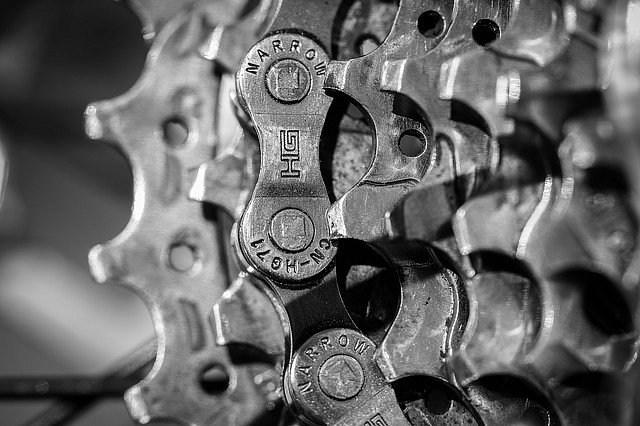 Porównywarka cen - stąd właśnieDlaczego zatem interesują nas promocje, jakie Centrum Rowerowe - sklep z Bydgoszczy, organizuje u siebie? I dlaczego piszemy o tym my, skoro, wydawałoby się, wiadomo, iż najlepiej po informacje docierać wprost do źródła? Otóż ten ostatni wniosek niekoniecznie zgadza się z naszym doświadczeniem.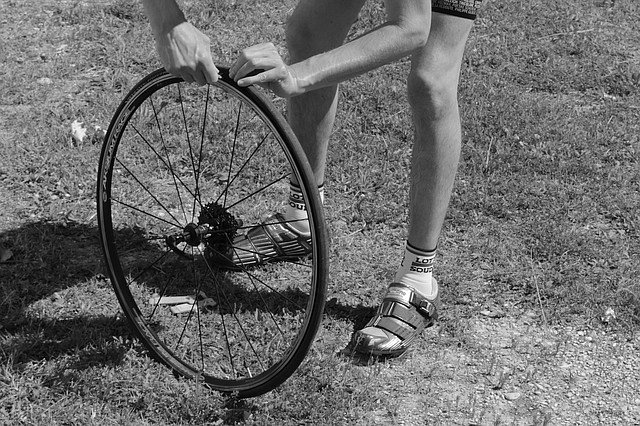 Co więcej, lepiej jest, według nas, umieścić dany sklep w pewnej perspektywie rynkowej, pokazującej większe spektrum ofert, a potem dopiero zdecydować, czy propozycje owego sklepu są w rzeczy samej dla nas interesujące. Tak zatem chcemy działać my, mówiąc o promocjach w centrum rowerowym.